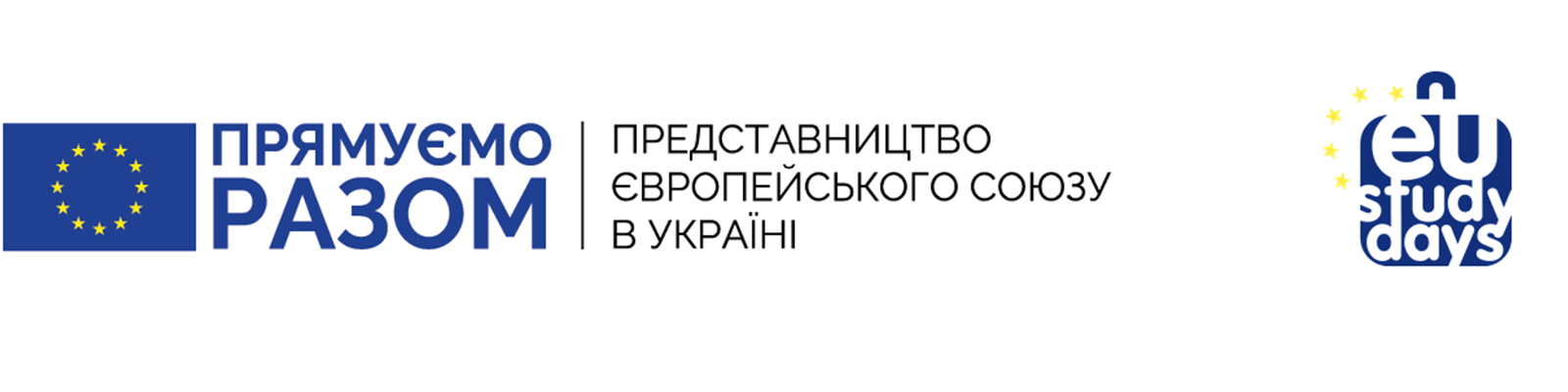 EU Study Days (Єврошколи) - 2023Представництво Європейського Союзу в Україні оголошує перший набір учасників на навчання в онлайн-школі EU Study Days, яке відбудеться у березні–травні 2023-го року. Про проєктEU Study Days (Єврошколи) є проєктом Представництва Європейського Союзу в Україні і надає можливість українським студентам та аспірантам дізнатися більше про Європейський Союз та відносини між ЄС та Україною від ключових європейських та українських експертів у цій сфері. Крім того, проєкт сприяє розвитку мережі української молоді для комунікації, обміну досвідом, співпраці і впровадження спільних ініціатив.Проєкт реалізується громадською організацією «Молодіжна альтернатива», Львівським національним університетом імені Івана Франка, Харківським національним економічним університетом імені Семена Кузнеця.Про програму:Навчальна програма онлайн-школи включатиме вивчення: історії ЄС, основних інституції та цінностей ЄС; викликів та досягнень європейської інтеграції України; політик ЄС –  Європейський зелений курс, Єдиний цифровий ринок, європейські політики у сфері міграції та управління кордонами, захисту цифрових прав, подолання інформаційних пасток, боротьби з дезінформацією, фейками, маніпуляціями тощо.Європейські дипломати та експерти розкажуть про підтримку України Європейським Союзом (військову, гуманітарну, економічну, фінансову тощо), пріоритети допомоги ЄС у відбудові післявоєнної України, ознайомлять з програмами та проєктами ЄС в Україні. Учасники опанують м’які навички, які потрібні сучасній молодій людині, щоб побудувати успішну кар’єру, познайомляться з освітніми та культурними програмами та багатьма іншими можливостями для молоді у ЄС. Кожен модуль включатиме: 1) відео-лекції або презентації від дипломатів або експертів Представництва ЄС в Україні, провідних європейських або українських експертів, викладачів, практиків;2) вебінари, відкриті дискусії, творчі майстерні, дебати, ігри та інші інтерактивні заходи на платформах Zoom/Webex;3) онлайн-тест.Онлайн-навчання триває з 15 березня до 31 травня 2023 року.Програма складається із 10 модулів:Європейські цінності та інституції. Зовнішня та безпекова політики ЄС. Складові міжнародної економічної інтеграції. Пріоритети співробітництва. Відбудова України.Вільний рух громадян.Проєктний підхід та представництво інтересів Огляд можливостей ЄС.Навички комунікації.Цифрові навички та політика цифровізації.Участь у програмі передбачає:Для отримання сертифікату – проходження 10 (десяти) онлайн-модулівСертифікат буде містити кількість кредитів ЄКТС (3 кредити) та інформацію про кількість годин і перелік лекційно-презентаційних та інтерактивних модулів. Університети, які є партнерами у реалізації проєкту, можуть зарахувати цей сертифікат повністю або частково у межах відповідних дисциплін. Інформацію щодо можливості зарахування сертифікату в інших закладах вищої освіти України (у межах навчальних дисциплін або як документу про неформальну освіту) ви можете отримати безпосередньо в інших ЗВО, показавши опис програми (доступний з кінця березня 2023 року) та сертифікат.Активну співпрацю з іншими учасниками та викладачами, тренерами.Випускники EU Study Days-2023 (студенти та аспіранти ЗВО) разом з випускниками попередніх років братимуть участь у конкурсі на реалізацію свого міні-проєкту, який буде спрямований на просування інтересів громади, запобігання дезінформації, комунікації, просування ідей європейської інтеграції тощо. Цей міні-проєкт також повинен бути реалізований у співпраці з місцевими учасниками Мереж ЄС (Євроклуби, Інформаційні центри ЄС, Team Europe Ukraine, мережі випускників EU Study Days, Erasmus, College of Europe)Хто може стати учасником «Єврошкіл» для студентів та аспірантів?Ми запрошуємо подаватися на конкурс громадян України – студентів та аспірантів закладів вищої освіти України з таких спеціальностей, як міжнародні відносини, міжнародне та європейське право, європейські студії, міжнародна економіка та торгівля, фінанси, бізнес, політологія, право, філософія, історія, соціологія, культурологія, журналістика, а також інших економічних або технічних спеціальностей, які цікавляться європейською інтеграцією та бажають розширити свій світогляд. Заявки на участь у конкурсному відбору приймаються від осіб віком від 18 до 25 років, які:є студентами магістратури або останнього курсу бакалаврату українських ЗВО денної форми навчання;є аспірантами будь-якої форми навчання.До участі у відборі допускаються лише особи, які не брали участі у програмах EU Study Days попередніх років. Конкурсний відбір проходитиме у 2 етапи:1) відбір за заявкою,2) онлайн-тестування на платформі https://www.eustudydays.in.ua/, посилання буде надіслано після проходження першого туру відбору. Участь у програмі повністю фінансується Представництвом ЄС в Україні.Робочими мовами EU Study Days є українська та англійська. Мінімальний необхідний рівень володіння англійською мовою – В2/С1. Організатори на етапі відбору можуть провести співбесіду для перевірки цього рівня, а також залишають за собою право на будь-якому етапі не допускати до участі у програмі осіб, які не мають достатнього рівня володіння англійською мовою.Найкращі 20 учасників, які повністю виконали програму навчання за онлайн-модулями, будуть запрошені для участі у літній або зимовій школі на базі одного із закладів вищої освіти України.Для участі у конкурсі потрібно заповнити заявку за наступним посиланням http://surl.li/enzagДедлайн подачі заявок 6 березня 2023 року, 20.00EU Study Days -2023The EU Delegation to Ukraine announces the first selection of participants for the EU Study Days online school, which will take place in March-May 2023.About the ProjectEU Study Days is the EU Delegation to Ukraine project, which provides an opportunity for Ukrainian undergraduate, graduate and postgraduate students to learn more about the European Union and the EU-Ukraine relations from the key European and Ukrainian experts in this sphere.Along with that, the Project promotes the development of a network of Ukrainian youth for communicating, sharing experience, cooperation and implementing joint initiatives.The Project is implemented by the Youth Alternative NGO, Lviv Ivan Franko National University, Kharkiv Simon Kuznets National Economic University.About the ProgrammeThe program of the online school will include - the history of the EU, the main EU institutions and values; challenges and achievements of Ukraine's European integration; EU policies, such as the European Green Deal, the Digital Single Market, European policies on migration and border management, digital rights protection, overcoming information traps, combating disinformation, fakes, manipulations, etc.European diplomats and experts will speak about the European Union's support for Ukraine (military, humanitarian, economic, financial, etc.), and priorities for EU assistance in rebuilding Ukraine after the war, and introduce EU programs and projects for Ukraine.Participants will learn about the soft skills required for a modern young person to build a successful career, educational and cultural programs, and many other opportunities for youth in the EU. In March-May 2023, 10 (ten) online modules are planned. Each module will include:Video lecture or presentation by diplomats or experts of the EU Delegation to Ukraine, leading European or Ukrainian experts, professors, practitioners;Webinars, open discussions, creative workshops, debates, games and other interactive activities at Zoom/Webex platforms;Online test.Online learning will take place from 15 March till 31 May 2023. The Programme will include 10 modules: EU Values and Institutions Foreign and security policy of the EU Components of international economic integration EU-Ukraine Cooperation Priorities Rebuilding Ukraine Free movement of persons Project management and advocacy Overview of EU opportunities Communication SkillsDigital skills and digitalization policy Participation in the programme includes:To obtain a certificate – completion of 10 (ten) online modules.Certificate will include the number of ECTS credits (3 credits) and information about the number of hours and the list of lectures, presentations and interactive modules. Universities, which are partners in the Project implementation, may add up this certificate fully or partially within the relevant subjects. You can obtain information about possibility of adding up the certificate in other higher education institutions of Ukraine directly in such institutions by showing the programme description (available from end of March 2023) and the certificate.  Active cooperation with other participants and lecturers, trainers.EU Study Days alumni-2023 (students and postgraduate students) together with the previous years’ alumni will take part in the competition to implement their mini-project, aimed at promotion of the community interests, prevention of disinformation, communicating and promoting of ideas of the European integration etc. Such a mini project must be implemented in cooperation with local participants of the EU Networks in Ukraine (Euroclubs, EU Information Centres, Team Europe Ukraine, alumni of Erasmus and the College of Europe).Who can become a participant of the EU Study Days for students and postgraduate students.We invite you to apply citizens of Ukraine - students and postgraduate students of higher education institutions of Ukraine in such specialties as international relations, international and European law, European studies, international economics and trade, finance, business, political science, law, philosophy, history, sociology, cultural studies, journalism, as well as in other economic or technical specialties who are interested in European integration and want to expand their worldview.Applications are accepted from the persons between 18 and 25 y.o., who are:Full-time students seeking Master degree or studying at graduate course of bachelor programme of Ukrainian higher education institutions.Postgraduate students.Only persons who have not participated in EU Study Days sessions of previous years, are eligible to apply. Competitive selection will include 2 stages:Selection by the application formOnline test results at the https://www.eustudydays.in.ua/ platform, link will be sent after passing the 1st stage.Participation in the programme is fully covered by the EU Delegation to Ukraine. EU Study Days working languages are Ukrainian and English.Minimum level of knowledge of English language required is B2/C1. The organizers at the selection stage may conduct an interview to test this level, and reserve the right at any stage to exclude from the program persons who show an insufficient level of English.The best 20 participants, who fully completed the online modules, will be invited to summer or winter schools, which will take place at one of the Ukrainian universities.To apply, please fill in the application form by this link http://surl.li/enzag before 20:00, 06 March 2023.